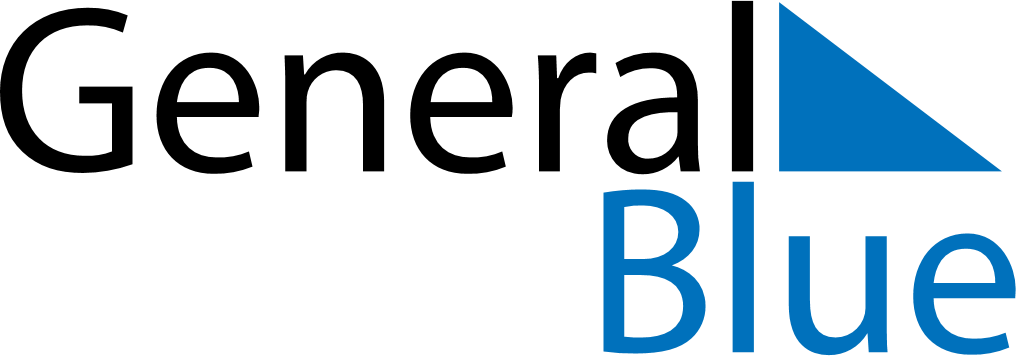 May 2024May 2024May 2024May 2024May 2024May 2024Lindesberg, OErebro, SwedenLindesberg, OErebro, SwedenLindesberg, OErebro, SwedenLindesberg, OErebro, SwedenLindesberg, OErebro, SwedenLindesberg, OErebro, SwedenSunday Monday Tuesday Wednesday Thursday Friday Saturday 1 2 3 4 Sunrise: 4:58 AM Sunset: 8:53 PM Daylight: 15 hours and 55 minutes. Sunrise: 4:55 AM Sunset: 8:56 PM Daylight: 16 hours and 0 minutes. Sunrise: 4:53 AM Sunset: 8:58 PM Daylight: 16 hours and 5 minutes. Sunrise: 4:50 AM Sunset: 9:01 PM Daylight: 16 hours and 10 minutes. 5 6 7 8 9 10 11 Sunrise: 4:47 AM Sunset: 9:03 PM Daylight: 16 hours and 15 minutes. Sunrise: 4:45 AM Sunset: 9:06 PM Daylight: 16 hours and 20 minutes. Sunrise: 4:42 AM Sunset: 9:08 PM Daylight: 16 hours and 25 minutes. Sunrise: 4:40 AM Sunset: 9:10 PM Daylight: 16 hours and 30 minutes. Sunrise: 4:37 AM Sunset: 9:13 PM Daylight: 16 hours and 35 minutes. Sunrise: 4:35 AM Sunset: 9:15 PM Daylight: 16 hours and 40 minutes. Sunrise: 4:33 AM Sunset: 9:17 PM Daylight: 16 hours and 44 minutes. 12 13 14 15 16 17 18 Sunrise: 4:30 AM Sunset: 9:20 PM Daylight: 16 hours and 49 minutes. Sunrise: 4:28 AM Sunset: 9:22 PM Daylight: 16 hours and 54 minutes. Sunrise: 4:25 AM Sunset: 9:24 PM Daylight: 16 hours and 58 minutes. Sunrise: 4:23 AM Sunset: 9:27 PM Daylight: 17 hours and 3 minutes. Sunrise: 4:21 AM Sunset: 9:29 PM Daylight: 17 hours and 8 minutes. Sunrise: 4:19 AM Sunset: 9:31 PM Daylight: 17 hours and 12 minutes. Sunrise: 4:17 AM Sunset: 9:34 PM Daylight: 17 hours and 16 minutes. 19 20 21 22 23 24 25 Sunrise: 4:14 AM Sunset: 9:36 PM Daylight: 17 hours and 21 minutes. Sunrise: 4:12 AM Sunset: 9:38 PM Daylight: 17 hours and 25 minutes. Sunrise: 4:10 AM Sunset: 9:40 PM Daylight: 17 hours and 29 minutes. Sunrise: 4:08 AM Sunset: 9:42 PM Daylight: 17 hours and 33 minutes. Sunrise: 4:06 AM Sunset: 9:44 PM Daylight: 17 hours and 37 minutes. Sunrise: 4:04 AM Sunset: 9:46 PM Daylight: 17 hours and 41 minutes. Sunrise: 4:03 AM Sunset: 9:48 PM Daylight: 17 hours and 45 minutes. 26 27 28 29 30 31 Sunrise: 4:01 AM Sunset: 9:50 PM Daylight: 17 hours and 49 minutes. Sunrise: 3:59 AM Sunset: 9:52 PM Daylight: 17 hours and 53 minutes. Sunrise: 3:57 AM Sunset: 9:54 PM Daylight: 17 hours and 56 minutes. Sunrise: 3:56 AM Sunset: 9:56 PM Daylight: 18 hours and 0 minutes. Sunrise: 3:54 AM Sunset: 9:58 PM Daylight: 18 hours and 3 minutes. Sunrise: 3:53 AM Sunset: 10:00 PM Daylight: 18 hours and 7 minutes. 